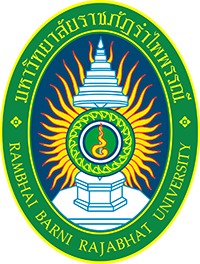 ใบสำคัญรับเงินวันที่........เดือน....................พ.ศ..............	ข้าพเจ้า..............................................อยู่บ้านเลขที่.................หมู่ที่ ..........ถนน................................................ตำบล/แขวง.................................อำเภอ/เขต........................................จังหวัด...................................ได้รับเงินจาก มหาวิทยาลัยราชภัฏรำไพพรรณี จังหวัดจันทบุรี ดังรายการต่อไปนี้ตัวอักษร (.................................................................................)(ลงชื่อ).................................................................................(ผู้รับเงิน) (........................................................................)(ลงชื่อ).................................................................................(ผู้จ่ายเงิน)(........................................................................)ที่รายการจำนวนเงินจำนวนเงิน1เงินสนับสนุนการทำวิจัย เรื่อง ..................................................................................... (งวดที่ .....)
--